Как покрыть крышу ондулином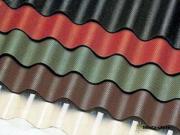 http://zadelkin.ru/sites/all/files/u1/h_f5e44a036ea435a9a32ea5a323c052f5.jpgВнешний вид крыши, покрытой ондулиномОндулиновое покрытие крыши получает в последнее время все большее распространение благодаря своему привлекательному внешнему виду, надежности и другим положительным качествам. В данной статье будет рассмотрено, как покрыть крышу ондулином своими руками и что для этого требуется.Прежде, чем рассказывать о том, как покрыть крышу ондулином, следует пояснить, что ондулин является материалом для кровли в виде листов из битума. Это материал органического происхождения, изготовленный из обклеенного битумом с обеих сторон картона с различными добавками. Ондулин является очень легким волнистым материалом с некоторой шероховатостью, который после укладки окрашивается с требуемый цвет.Чтобы ондулином покрыть крышу качественно и надежно, следует знать о его основных положительных и отрицательных характеристиках. К преимуществам относятся:Легкость монтажа, не требующая специальных знаний и умений;Удобство в хранении и транспортировке, обеспечиваемое низким весом ондулиновых листов.К недостаткам материала можно отнести: подверженность горению;потребность в выполнении обрешетки во избежание деформации листов;затруднены работы по обслуживанию и ремонту, поскольку битум - материал достаточно хрупкий и очень пластичный.В настоящий момент на рынке предлагается широкий ассортимент различных кровельных материалов, таких как шифер, металлопрофиль, рубероид, профнастил, разные виды черепицы, но ондулин получил наиболее широкое распространение. Зная, как покрыть правильно крышу ондулином, ее можно сделать легкой, прочной и красивой.Полезно: многие обращают внимание на внешнюю схожесть еврошифера и ондулина. По сути еврошифер – это незначительно измененный ондулин с добавлением определенных примесей, изготавливаемый разными способами. Волнистые листы еврошифера производятся из целлюлозы или стекловолокна, покрываются битумом, после чего производится их окраска в разные цвета.Процедура укладки данных материалов на крышу является довольно удобной и несложной. Во время дождя, подобно покрытию из металлической кровли, еврошифер и ондулин не издают шума, но выцветают со временем под воздействием солнечных лучей. В настоящее время производство ондулина во многих государствах находится на подъеме, его цена относительно высока, но срок службы при этом достигает 50 лет.Перейдем к тому, как правильно покрыть крышу ондулином. Это делается примерно по тому же способу, что и покрытие шифером, без использования специальных навыков и инструментов. Если на крыше уже имелось покрытие типа металла, плоского шифера или рубероида – снимать его необязательно, достаточно лишь произвести небольшую деформацию ондулиновых листов. При этом они могут быть уложены на любые поверхности независимо от их кривизны. Для крепления к листам прилагаются специальные гвозди, снабженные прокладками, бросающиеся в глаза после установки ондулина. Вместо этих гвоздей рекомендуется крепить материал шурупами или саморезами. При укладке ондулина также требуется выполнить обрешетку, поскольку сам по себе он не обеспечивает достаточной жесткости и может провиснуть или даже сломаться при отсутствии обрешетке. В случае незнания того, как рассчитать ондулин на крышу, листы, получившиеся слишком большими, можно обрезать ножовкой или электролобзиком.Обрешетка под ондулин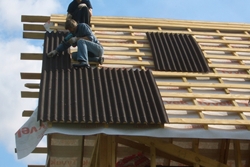 http://nuzhendom.ru/wp-content/uploads/2012/04/ondulin21.jpgПроцедура покрытия крыши ондулиномПроизводители рекомендуют использовать под ондулин сплошную обрешетку, чтобы материал не проседал в результате нагрева листов в летний период и для равномерного распределения снежных масс зимой. Для начала необходимо научиться правильно делать разметку на ондулиновых листах, что является довольно неудобным из-за их волнистости. Для этого можно использовать стандартные карандаши, прямая линия может быть проведена при помощи другого листа. Для отрезания листа по линии можно использовать болгарку или же ножовку по дереву, периодически смазываемую маслом во избежание застревания.Вес листов, не превышающий шести килограмм, позволяет довольно легко поднимать их на крышу, а также обеспечивает довольно низкий вес всей крыши в конечном результате. Укладывание кровли начинается с края обрешетки, причем для наиболее надежного крепления следует прибивать листы в каждой волне, при этом на один лист ондулина потребуется около двадцати гвоздей.Гвозди для установки ондулинового покрытия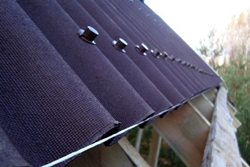 http://nuzhendom.ru/wp-content/uploads/2012/04/ondulin3.jpgКрепление ондулина крепится специальными гвоздями, выбранными под цвет кровлиДля крепления ондулина применяются специальные гвозди, основа которых напоминает шурупы, что обеспечивает их надежное закрепление в древесине. Верхняя часть гвоздя снабжена прокладкой из резины, цвет которой совпадает с цветом листов, данная прокладка обеспечивает дополнительную гидроизоляцию в местах крепления.В местах стыка материала со стеной или другой вертикальной плоскостью применяются специальные ендовы, гидроизоляцию в этих местах следует производить особенно тщательно. При наличии в доме печной трубы для обеспечения правильного стыка при ее обкладке ондулином применяются специальные фартуки из резины.Чтобы перекрыть крышу ондулином наиболее качественно и надежно, все места стыков должны быть тщательно обработаны, обеспечивая эффективную гидроизоляцию, предотвращающую негативное воздействие гниения и влаги на каркас кровли.Основные правила укладки ондулинаЧтобы обеспечить покрытой ондулином крыше высокое качество и долгий срок службы, следует знать различные правила и тонкости укладки данного  материала, приведенные ниже:При необходимости хождения по уложенному ондулину в процессе выполнения работ, наступать следует на гребень волны, поскольку пространство между гребнями не выдержит веса человека.Укладку ондулина следует производить при температурах окружающего воздуха, составляющих от -5 до 30 градусов, в случае, если температура не входит в данный диапазон, укладку рекомендуется перенести на другой день.На крепление одного листа ондулина должно затрачиваться не менее двадцати гвоздей, идущих в комплекте с листами. Это делается для того, чтобы покрытие выдерживало порывы сильного ветра. Если укладка производится силами наемных рабочих, следует проконтролировать правильность крепления.Обрешетка под ондулиновую кровлю выполняется из брусьев сечением 60х40 миллиметров. Шаг обрешетки, непосредственно влияющий на срок службы кровли без  проведения ремонта, зависит от угла наклона крыши:При уклоне менее 10° выполняется сплошная обрешетка из плит ОSВ или фанеры;При уклоне крыши от 10 до 15° шаг должен составлять не более 450 мм;При уклоне, большем 15° максимальное значение шага обрешетки составляет 610 миллиметров.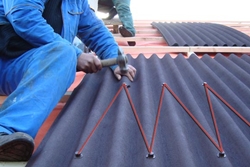 http://nuzhendom.ru/wp-content/uploads/2012/04/ondulin11.jpgМонтаж ондулинового покрытияОндулин обладает также свойством растягиваться, чем стараются воспользоваться многие работники: с целью сократить время работы, они прибивают к обрешетке максимально растянутые листы. При таком выполнении работы через какое-то время на поверхности крыши появляются волны, единственным способом устранить эти волны является полное перекрытие кровли. Во избежание подобных неприятностей следует убедиться в нормальном состоянии листа ондулина перед его прибиванием.При укладке листа следует также тщательно все замерить, особенно – свесы, слишком большая длина которых может привести к прогибанию ондулина, что сделает непривлекательным внешний вид всей крыши. Слишком маленькая длина света приведет к попаданию под него атмосферных осадков и различного мусора. Кроме того, как уже было сказано, следует тщательно выполнять требования к шагу выполнения обрешетки, любая допущенная ошибка даже всего в несколько миллиметров может вызвать преждевременный ремонт всей ондулиновой кровли в целом.Прежде, чем заняться монтажом ондулиновой крыши самостоятельно, следует тщательно изучить всю доступную информацию по ее укладке, помимо прочтения данной статьи, можно также пообщаться по этому поводу с друзьями и знакомыми, имевшими дело с данным покрытием. Правильное выполнение всех правил и требований при возведении ондулиновой кровли позволит в первую очередь сэкономить время и средства на лишний ремонт недостатков крыши, допущенных при ее установке. Благодаря нашей статье вы получили необходимые знания, чтобы усвоить какие-то практические тонкости о том, как покрыть крышу ондулином – видео можно найти в сети Интернет.